Bradley Gardens School PTO 2019-20 Check Request FormAll Check Request Forms should be sent to Angel Santicerma,, Treasurer;Through the BGS PTO mailbox (BGS PTO, Attn: Angel Santicerma,, Treasurer);Email bgsptotreasurer@gmail.com: Scan or use electronic form and scan receipts; or give directly to Angel Santicerma.Today’s DateToday’s DateAmount RequestedAmount RequestedEvent Name / Budget Line ItemEvent Name / Budget Line ItemPayable toPayable toName:Name:Email address for confirmationEmail address for confirmationEmail:Email:Requested by:Only if Different Than PayeeRequested by:Only if Different Than PayeeSend Payment (check one)Send Payment (check one)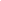 Through School via Backpack (Child’s Name  & Teacher)Through School via Backpack (Child’s Name  & Teacher)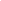 To School … Main Office SafeTo School … Main Office Safe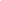 Mail to Vendor/Vendor Name and Address: Mail to Vendor/Vendor Name and Address: 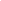 Other - Please provide instructions here:  Other - Please provide instructions here:  Itemized ExpensesItemized Expenses       Item(Please include all receipts or invoices)          Amount of Each Expense       Item(Please include all receipts or invoices)          Amount of Each ExpenseTREASURER’s use Only:TREASURER’s use Only:TREASURER’s use Only:TREASURER’s use Only:Budget Line ItemPayment Date & Confirmation EmailCheck # Notes